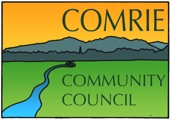 Minutes of the meeting of 11th October 2018 Comrie Community Centre from 7.30pm1.0AttendanceActionCommunity Councillors:David Robertson (DR)Tim Lucas (TL)John Greer (JG)Alan Moffat (AM)Iain McLellan  (IMcL)Lianne Curran (LC)Pauline Toole (PT)PKC Councillors: Roz McCall (CllrRMcC) Apologies: Cllr Stewart Donaldson, Cllr Rhona BrockHannah Lucas ( minutes Secretary ) (HL)4 members of the public present1.0Welcome and Introductions DR opened the meeting and thanked everyone for comingDR advised that Andrew Thompson had resigned as the CC secretary and that Tim Lucas would take up the vacant role.All members agreed TL should be co-opted on to the CC.2.0Minutes of Last MeetingApproved3.0Police MattersNo matters arising.4.0Matters Arising from Previous MinutesNone 5.0PlanningNo Planning applications that are significant to the community6.0Roads & TransportDalginross Bridge is due to close for 3 days from the 29th – 31st October between 9.30am and 3.30pm each day.There is also to be re surfacing work to be carried out in Dalginross for 2 weeks but during this time there will be a convoy system in place and all residents on Dalginross have been notified. There is also a public notice in the Post Office window.There are still ongoing talks with PKC and Bear regarding the change of speed limit signs for the A85. Cllr McColl was going to follow up on this.There is still damage to the wall opposite John Hanney’s house. Cllr McColl to follow up as well.A member of the public raised the issue that there is resurfacing work going on on Langside Drive but the left hand bend from there to Cowden Road hasn’t been touched as yet. All agreed it should remain on the P&K roads programme.Cllr McColl7.0Treasurer’s ReportJG advised that the Hayride was a success and there was £300 spent on it and £200 brought in from raffles.There were some sweets left from the raffles which was to go towards the Christmas festivities.There is still money to be outlaid to local community groups but JG is waiting for some of them to set up bank accounts so cheques can be issued.TL asked if the money that was sitting in some of the accounts could be invested in worthwhile affordable projects. It was agreed to look at the accounts to see if some come be amalgamated and the money used creatively. JC agreed that some accounts should be closed.The Skate Park Committee has asked if the CC would take over their bank account. AM advised if the CC was to do this then the CC would become responsible for the maintenance of the skate park and would be liable for any inspections that may take place.It was agreed a member of the Skate Park Committee should be invited to the next meeting to discuss this as an option.DR8.0Secretary’s CorrespondanceTL new in post so there was nothing to report.Forms advising PKC of change of post would have to be completed and send off. DR to organise.DR9.0Councillors ReportGill Brock has confirmed funding from the Steinmeyer legacy for a bus to run through Tay Avenue and due to start on the 5th November. The CC had agreed to pay for leaflets to be printed and a leaflet drop would take place throughout the village to ensure that everyone was aware of the new service.There was an update on the flood prevention scheme and AM had attended a very detailed meeting about where the scheme was up to. AM advised that an ecology and tree survey had been completed along with the ground investigations. There was concern regarding the ground survey and that there had been no rock hit to a depth of 26m. There is still going to be a public consultation and that all the information can be found on the PKC website.There was concern raised that some of the lights on the bridge were not working correctly – Judy to phone PKC and advise them of this.DR wanted to thank everyone for their involvement with the Hayride and a special thanks to Martin for use of his field and also special thanks Kenny Howett for his work as a compere.The CC asked Cllr McColl and the other Cllr’s for their support with the new bus service – Cllr McColl, advised all the members of the CC that they would do what they can but required all the information from them. With anything put to PKC it is best to come from the community and then the cllr’s can support any projects going forward but they need to be involved at the start.The issue was also raised that PKC have ring fenced £55k for a Christmas fair and fireworks and could this money not be better used elsewhere.JG raised the issue that Comrie in Colour do not have enough volunteers and that this would be the last year that they would be able to fully tend to the memorial garden without some assistance. DR asked if the CC would be willing to help as it would be the 100th anniversary. Gill Brock to ask erstwhile Comrie in Colour Chair Person Evelyn Gray on how to go about getting help.There was also a discussion regarding holding an event in the White Church for community groups to help raise awareness for volunteers for different projects. The CC said they would not dismiss the idea of helping and could be something to work towards holding during the Comrie Fortnight 20199.AOCBJudy raised the issue of there being a lot of litter on the verges around the village. DR advised that the CC did try and do a litter pick but there was not enough interest.There is also a lot of Health & Safety implications regarding getting people to volunteer for this and PKC had the same problems.There is still the ongoing issue of Himalayan Balsam and Japanese Knotweed – this issue needs to be resolved before it becomes more of a major issue.There is also some damage to a road sign which Judy has said she would report through the PKC website/phone line.It was agreed that Jill Brock would be co-opted on to the CC with effect from the November meeting.The CC is now at full capacity.10.0Date of Next Meeting8th November 2018.